Math 8		DaweName: ________________________			Chapter 5 – Graphing and Tables	Test Date: ________________________________________To do:5.1/5.2 – Graph Types/Graphs and SpreadsheetsComplete Notes		⃝5.3 – Cartesian CoordinatesComplete Notes		⃝Quiz 1		⃝5.4 – Data TrendsComplete Notes		⃝5.5 – Equations, Tables and GraphsComplete Notes		⃝5.6 – Best FormQuiz 2		⃝Chapter Assignment Handout		⃝Write Unit Test		⃝Math 8	Lesson 5.1/5.2 – Graph Types/Graphs and Spreadsheets	DaweLine Graphs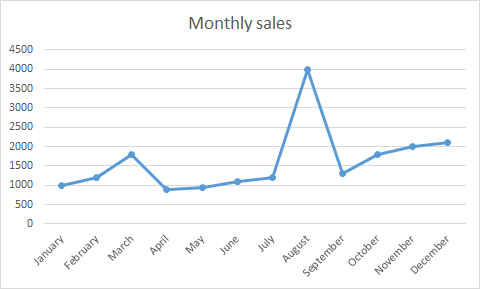 Scatterplots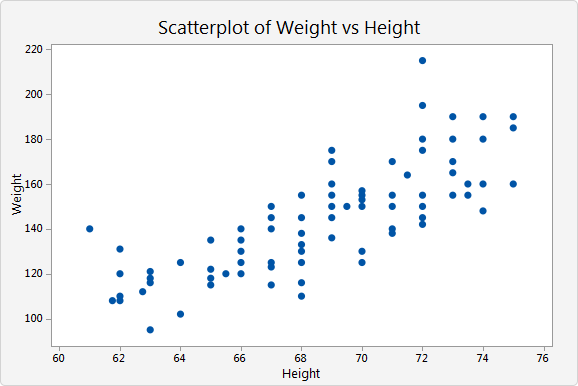 Pie Graphs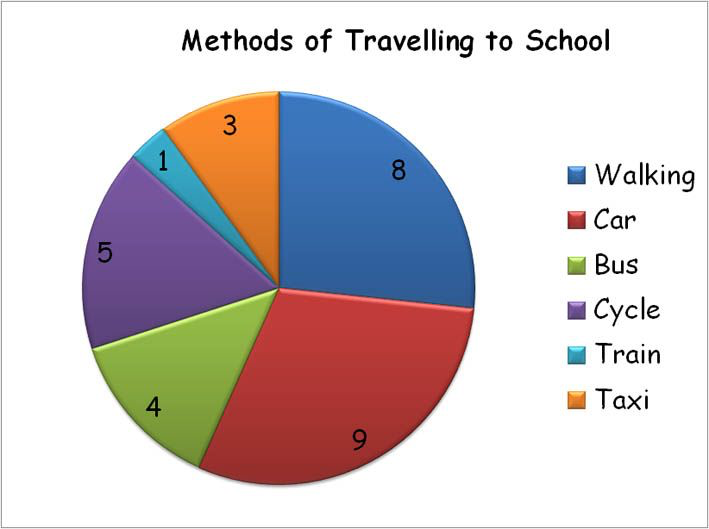 Bar Graphs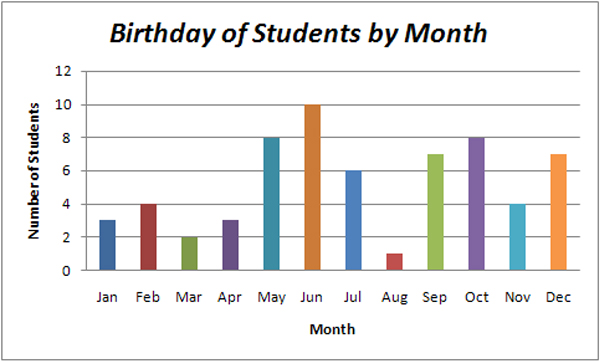 Pictographs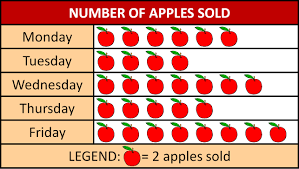 Misleading Graphs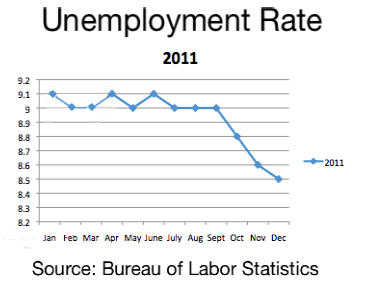 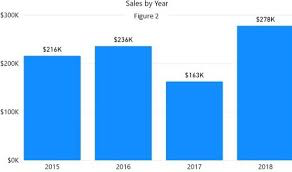 Math 8	Lesson 5.3 – Cartesian Coordinates	DaweSteps for building a Coordinate Plane:Start by thinking about the horizon, then draw our horizontal axis.Mark an X on our horizontal axis so we know that it's our X-axis.Draw our vertical axis, perpendicular to the X-axis.Mark a Y on the vertical axis so we know that it's our Y-axis.Confirm Y has a little V in it.  Use this to ensure you have the X and Y correct.The origin is the intersection point in the middle (where both axes are at zero).Add a scale to the X-axis.    Positive to the right, Negative to the left.Add a scale to the Y-axis.    Positive going up, Negative going down.You're ready to graph!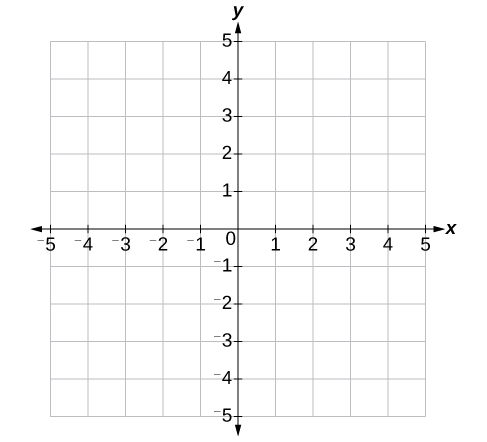 Plotting points:The location of a point is determined by its coordinates.We need an x-coordinate and a y-coordinate.The coordinates are often presented like this (1, -2).The set of coordinates can also be called an ordered pair.The first number is the X-value (left or right).The second number is the Y-value (up or down).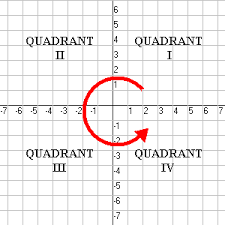 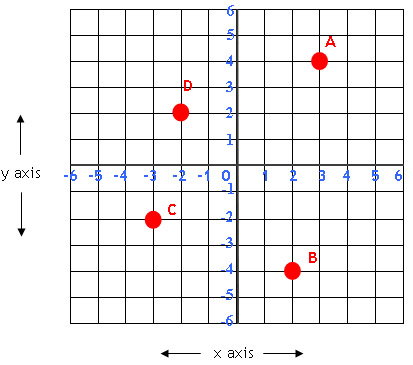 Math 8	Lesson 5.4 – Data Trends	DaweTypes of trends:Linear = best represented by a straight line.Nonlinear = best represented by some nonlinear curve.How good is a trend line? Some data follows a trend closely, while other data is not that close.   How do we describe the difference?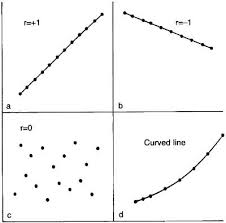 Correlation Coefficient:r = correlation coefficient = how well the curve fits the datar = 1:  perfect positive correlationr = 0: no correlationr = -1:  perfect negative correlationSometimes we want to estimate a value that goes beyond the values that we already know from the pattern. This process of going beyond is called ________________________________.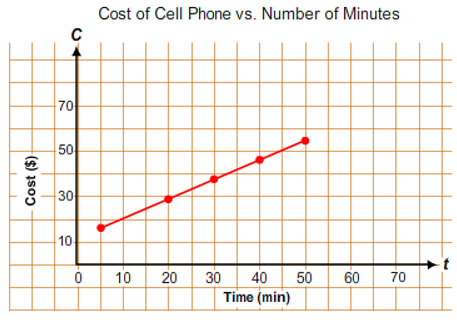 What is the approximate value of the C-coordinate when ?Sometimes we want to find a value by calculating or estimating between two already known values; this process is called ________________________________________.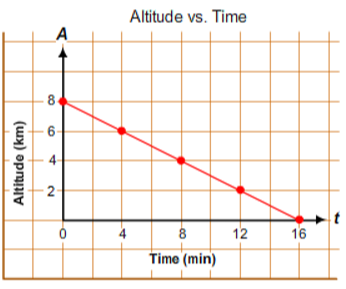 What is the approximate value of the t-coordinate when  ?Math 8	Lesson 5.5 – Equations, Tables, and Graphs	DaweWhen data from two variables are collected it is usually put into a table of values and/or a graph, so a relationship between the variables can be more easily recognized. We will be looking at linear relationships, which means the relationship between the two variables will be _______________. Equations to tables:make tablesample set of data for independent variable in left columnevaluate for each set of data in right columndone!Tables to graphs:make gridindependent variable on horizontal axisdependent variable on vertical axisplot each "data set" or "ordered pair"done!To create an equation from a table of values, you need to determine:the pattern (When x increases by 1, y increases/decreases by ___ )the value of y when x = 0. Next, input this information into your linear equation as follows:the pattern becomes the coefficient for x (the number by which x will be multiplied) Ex. y = 3x + 2the value of y when x = 0  becomes the constant (the number added at the end) Ex. y = 3x + 2Examples:Write a linear equation that represents the pattern found in the given table of values and then verify the equation: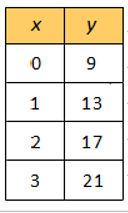 Complete the table of values for the following graph: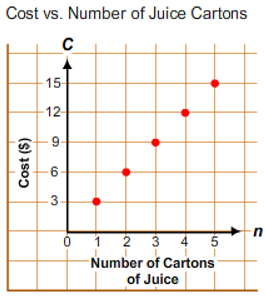 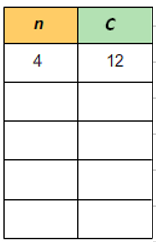 Graph the following linear equation:       	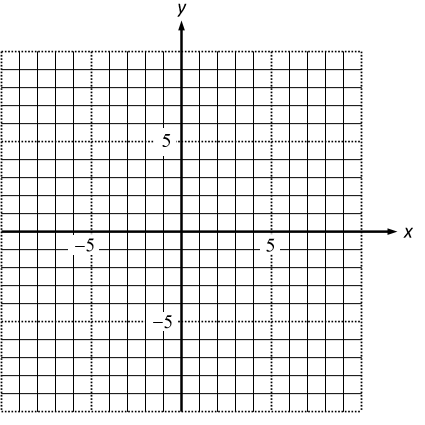 